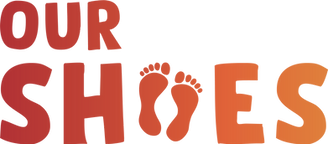 Suggested email to send to your parents:We need your shoes!We are delighted to be taking part in this year’s Our Shoes campaign, collecting pre-loved sports shoes and sending them to children in African townships. Watch this video to learn more about the Our Shoes: https://www.youtube.com/watch?v=sclgs57EsVU&t=97s We need:Used but in good condition children’s sports shoes (runners, sneakers, football boots etc)Just ask yourself would you be happy for your child to still wear them, if the hadn’t been outgrown. Clean shoes - they need to be reasonably clean i.e. no obvious dirt or muck, check the solesShoes need to be tied together securely via the laces, with cable ties or strong elastic bands. So get up into the attics and under the stairs now!See https://www.ourshoes.ie/parents for more information on the campaign and the impact in makes in Southern Africa.